Aanmeldformulier voor de Jan van Schaffelaarpenning 2020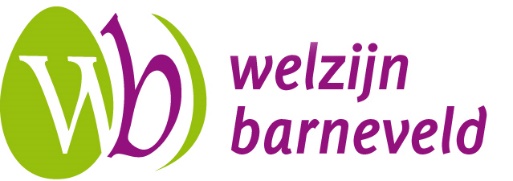 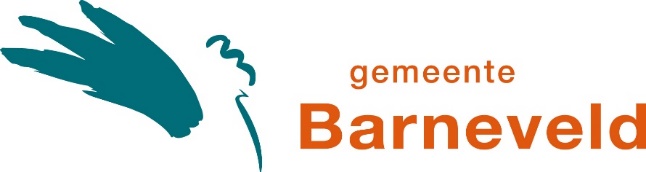 Wij vragen u om aan de persoon die u kandidaat stelt niet te vertellen dat u hem of haar heeft genomineerd voor de Jan van Schaffelaarpenning. Dat maakt de verrassing straks des te groter.U kunt het formulier tot en met vrijdag 20 maart 2020 terugsturen. Dat kan per post (Wilhelminastraat 12, 3771AR, Barneveld) of per mail: steunpunt@welzijnbarneveld.nl. De nominatie van de Jonge Vrijwilliger van 2020 is een samenwerking tussen Gemeente Barneveld en Welzijn Barneveld.Gegevens van degene die dit formulier invult:Gegevens van degene die dit formulier invult:Gegevens van degene die dit formulier invult:NaamAdresPostcode en woonplaatsTelefoonnummerE-mailadresGegevens van de jongere die wordt voorgedragen:Gegevens van de jongere die wordt voorgedragen:Gegevens van de jongere die wordt voorgedragen:VoornaamVoornaamAchternaamAchternaamAdresAdresPostcode en woonplaatsPostcode en woonplaatsGeboortedatumGeboortedatumE-mailadresE-mailadresTelefoonnummerTelefoonnummerNaam organisatie Indien de vrijwilliger bij een of meerdere organisaties actief is. Naam organisatie Indien de vrijwilliger bij een of meerdere organisaties actief is. Motivatie voor de nominatieGeef daarbij aan hoe lang hij of zij vrijwilligerswerk verricht en waarom dat zo bijzonder is. Motivatie voor de nominatieGeef daarbij aan hoe lang hij of zij vrijwilligerswerk verricht en waarom dat zo bijzonder is. (Heeft u meer ruimte nodig? Stuur dan een bijlage mee!)